	                 Her soru 5 puandır. BAŞARILARADI		:                                               2022–2023 EĞİTİM ÖĞRETİM YILISOYADI	               :                                         ……………………………………….ORTAOKULU SINIFI		:                                                   8.SINIFLARFEN BİLİMLERİ DERSİNUMARASI	:                                                      2. DÖNEM 2. YAZILI SINAVIADI		:                                               2022–2023 EĞİTİM ÖĞRETİM YILISOYADI	               :                                         ……………………………………….ORTAOKULU SINIFI		:                                                   8.SINIFLARFEN BİLİMLERİ DERSİNUMARASI	:                                                      2. DÖNEM 2. YAZILI SINAVIADI		:                                               2022–2023 EĞİTİM ÖĞRETİM YILISOYADI	               :                                         ……………………………………….ORTAOKULU SINIFI		:                                                   8.SINIFLARFEN BİLİMLERİ DERSİNUMARASI	:                                                      2. DÖNEM 2. YAZILI SINAVIADI		:                                               2022–2023 EĞİTİM ÖĞRETİM YILISOYADI	               :                                         ……………………………………….ORTAOKULU SINIFI		:                                                   8.SINIFLARFEN BİLİMLERİ DERSİNUMARASI	:                                                      2. DÖNEM 2. YAZILI SINAVIPUAN:     1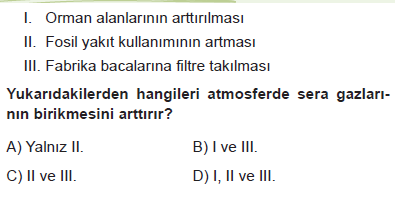 6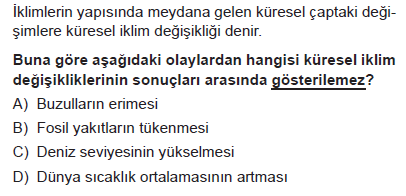 2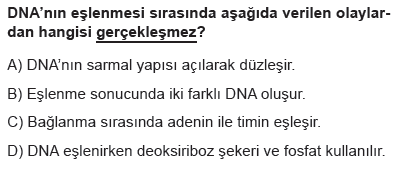 7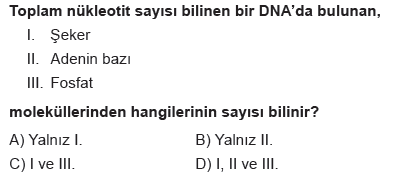 3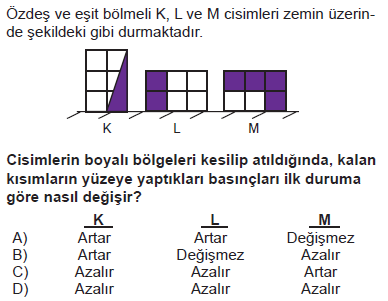 8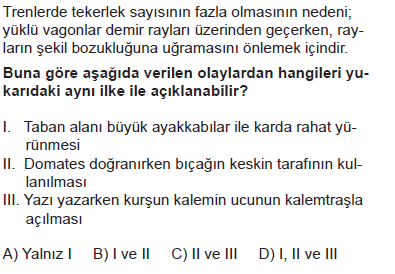 4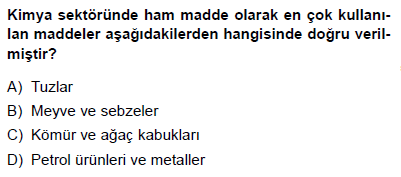 9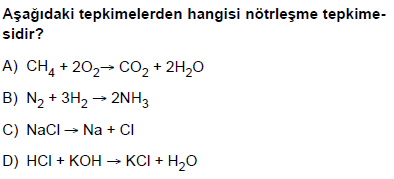 5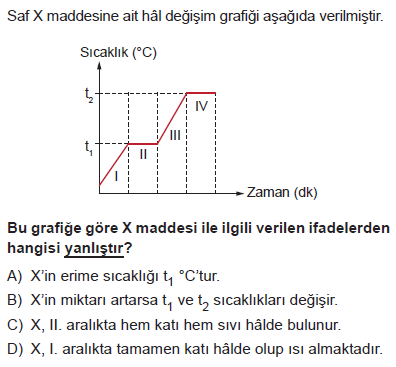 10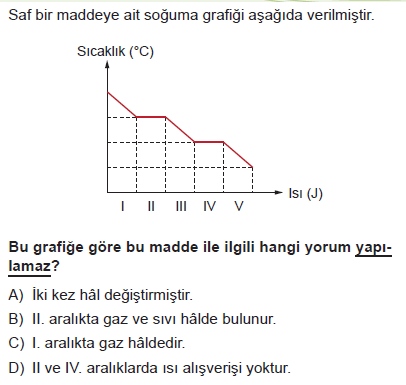 11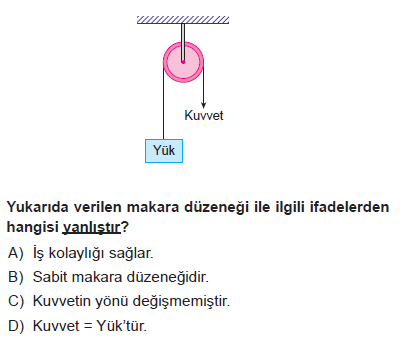 16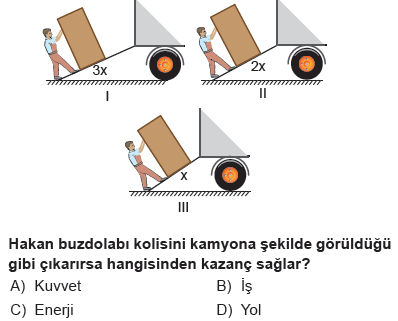 12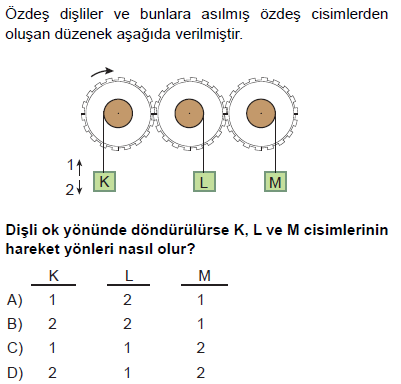 17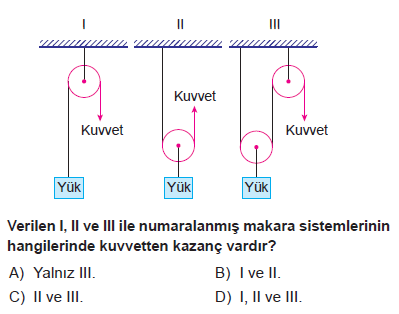 13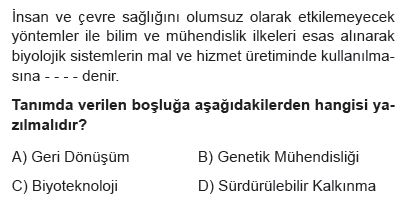 18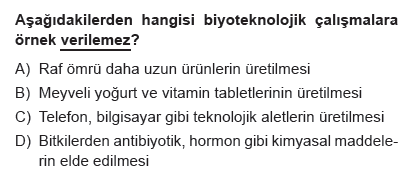 14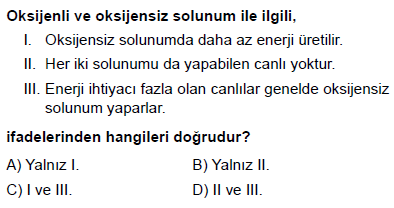 19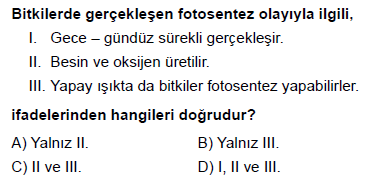 15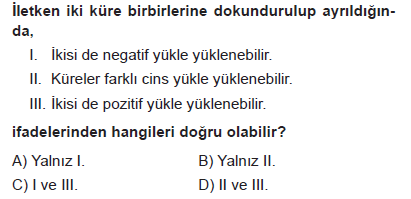 20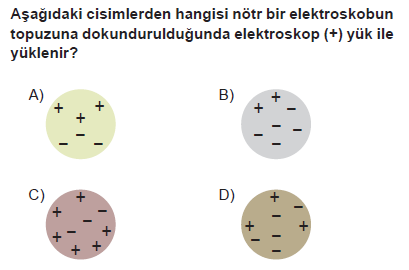 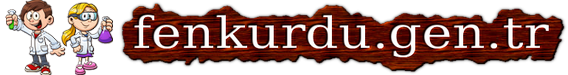 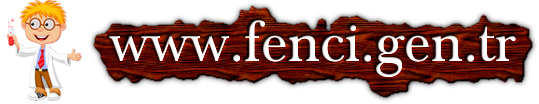 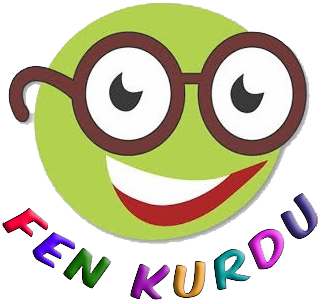 Daha fazla yazılı sorusu ve evraka  https://www.facebook.com/groups/fenkurdu  öğretmen grubumuzdan ulaşabilirsiniz.